В Курской области вручили награды  победителям конкурса «Семья Соловьиного края»В преддверии Дня семьи, любви и верности в Курской области в усадьбе А. Фета состоялась торжественная церемония награждения, где подвели итоги конкурса. «Семья Соловьиного края» - это региональный этап Всероссийского конкурса «Семья года». Семья Горбатенковых Николая Николаевича и Татьяны Сергеевны из нашего района победила в номинации «Молодая семья». Поздравляем их с победой и желаем счастья, радужных планов и множества интересных занятий. Пусть ваша семья всегда будет крепкой скалой и защитой от невзгод. Любви, красоты, светлого будущего, достатка и совместного развития!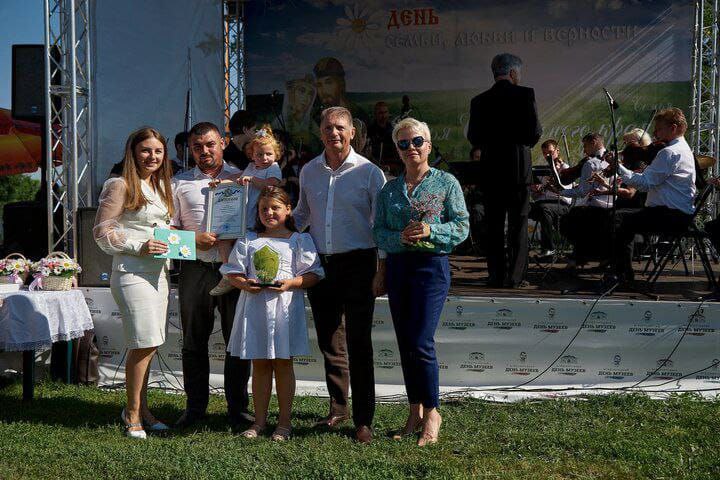 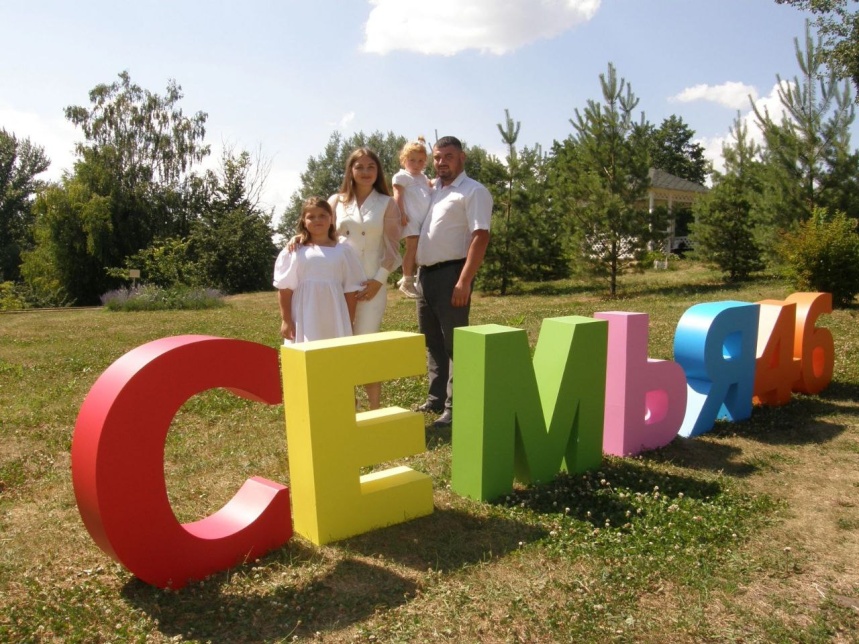 